Pressemitteilung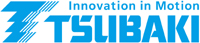 Unterföhring, 02.06.2020 – TSU333Kurzfassung:Doppelt Eco hält besserMit dem neuen Ansatz für Produktdesign und Produktentwicklung „Eco & Eco“ unterstützt TSUBAKI seine Kunden bei der Reduzierung ihrer Umweltbelastung und der Erhöhung ihrer Wirtschaftlichkeit. Die auf Ökologie und Ökonomie optimierten Produkte versprechen eine Steigerung der Effizienz bei verbessertem Ressourcen-Recycling und höherem Wiederverwendungspotenzial. Die seit jeher hochwertigen, leistungsfähigen, langlebigen und schmiermittelfreien Antriebselemente punkten damit noch einmal mehr in Sachen Total Cost of Ownership (TCO). Die für das Eco & Eco-Sortiment verbundenen Anforderungen hat der Antriebsspezialist in einem Sieben-Punkte-Plan formuliert: Ressourcenschonung mit Abfallreduzierung, Energieeinsparung bei reduziertem CO2-Ausstoß, saubere Arbeitsumgebung, Rücksicht auf die Umwelt, einfache Entsorgung, Wiederverwendbarkeit und Schadstoffreduzierung. Mit der Eco & Eco-Philosophie wurden bereits alle TSUBAKI-Ketten versehen, darunter die GT4 Winner-Kette, die wartungsfreie Lambda-Kette, die korrosionsgeschützte Neptune-Kette und die G8-Hochleistungskette. Anwender profitieren von einer Verdoppelung der Lebensdauer gegenüber herkömmlichen Produkten bei gleichzeitiger Reduzierung der CO2-Emissionen um bis zu 49 %. Bild:

TSU333-Eco-Eco2.jpg: Auf Ökologie und Ökonomie achten, heißt für TSUBAKI TCO-Kosten senken und die Umweltbelastung für seine Kunden zu verringern.
Kontakt:TSUBAKI Deutschland GmbH, Münchner Straße 135, 85774 Unterföhring	
Tel.: +49 (0) 89 2000 133 80, Fax: +49 (0) 89 958 467 60				E-Mail: antriebstechnik@tsubaki.de, Web: http://tsubaki.deBei Veröffentlichung erbitten wir je ein Belegexemplar.-------------------------------------------------------------------------------------------------------------------------------------------------------------- Presse Service Büro GbR, Strogenstraße 16, 85465 Langenpreising, Tel.: +49 8762 7377 532
Fax: +49 8762 7377 533, E-Mail: angela.struck@presseservicebuero.de, www.presseservicebuero.de